Nom du projet :
Présentation succincte de la filière étudiée, de ses acteurs et de son territoire d'actionBesoins et motivations initiales des acteurs à l'origine du projet Quels besoins ont été définis ? Par qui ? Quelles étaient les motivations des acteurs à l’initiative de la filière ?Quels objectifs étaient visés ? Pourquoi ? Quelle échelle a été choisie et pourquoi ?De quel accompagnement ont bénéficié les acteurs économiques ?Présentation des acteurs de la filière et de leurs intérêts propresChronologie du projet : étapes de construction de la filière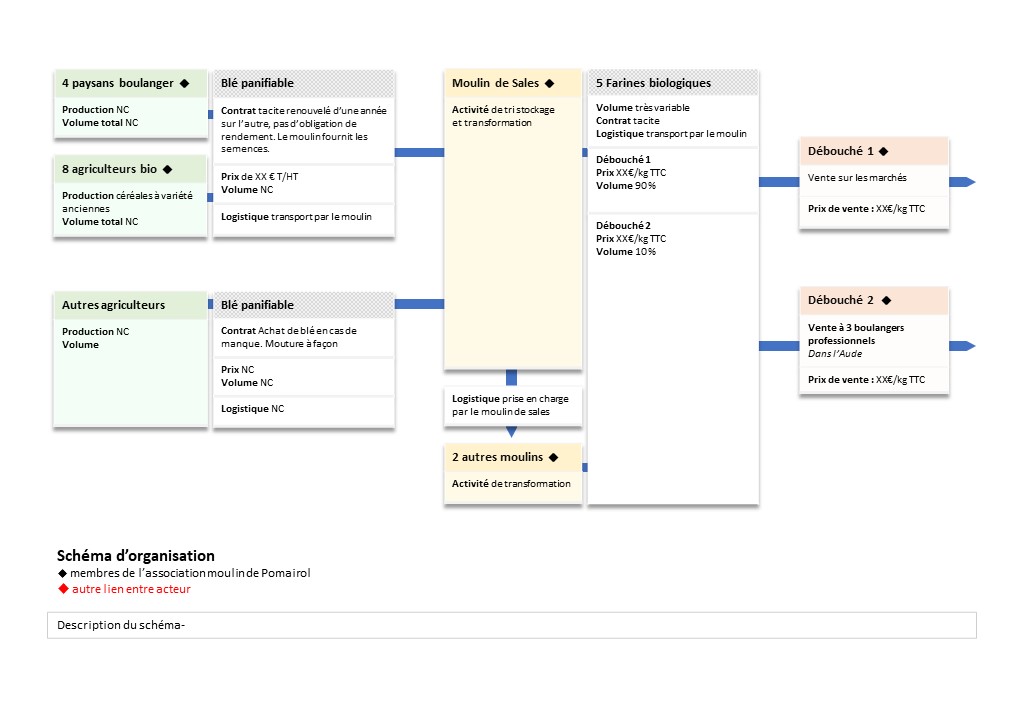 FinancementSubventions mobilisées pour les investissements nécessaires à la création de la filièreSubventions mobilisées en soutien au fonctionnement de la filière (fonds européens, Etat, région, départements…)Principaux postes de charges à prendre en compte Modalités de coopérationQui porte la filière et prend les décisions ? Existence d’une organisation juridique particulière ? Nature des relations entre acteurs économiques ? (formelles, informelles…)Modalités d’uniformisation des méthodes et de garantie ? (cahier des charges, marque collective…)Difficultés surmontéesPerspectives et défis à releverConseils et enseignementsRessources bibliographiquesRôleMotivationsProfitsActeur 1 :Acteur 1 :Acteur 1 :Acteur 2 :Acteur 2 :Acteur 2 :Acteur 3 :Acteur 3 :Acteur 3 :Acteur 4 :Acteur 4 :Acteur 4 :Acteur 5 :Acteur 5 :Acteur 5 :Mois / annéeEtapesXXProblème rencontréSolution proposée